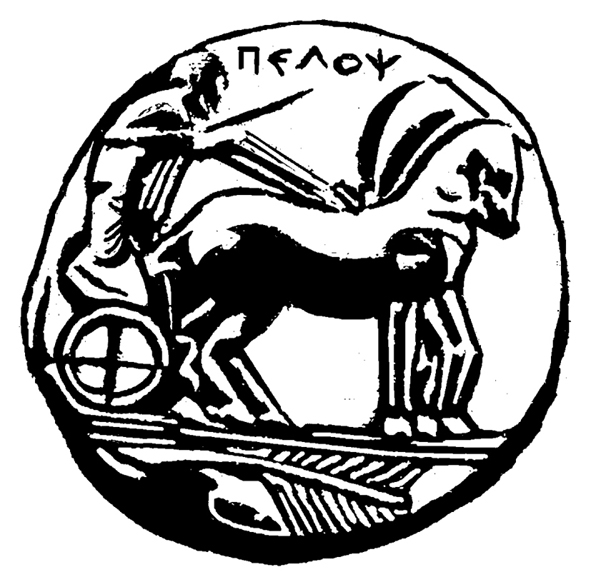 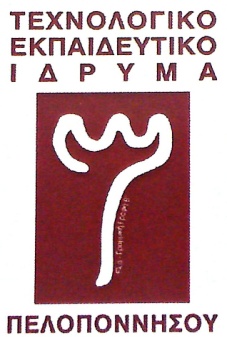 ΠΑΝΕΠΙΣΤΗΜΙΟ  ΠΕΛΟΠΟΝΝΗΣΟΥΣΧΟΛΗ  ΔΙΟΙΚΗΣΗΣ ΚΑΙ ΟΙΚΟΝΟΜΙΑΣ & ΠΛΗΡΟΦΟΡΙΚΗΣΤΜΗΜΑ ΟΙΚΟΝΟΜΙΚΩΝ ΕΠΙΣΤΗΜΩΝΠΡΟΓΡΑΜΜΑ ΜΕΤΑΠΤΥΧΙΑΚΩΝ ΣΠΟΥΔΩΝ ΣΤΗΝ ΕΠΙΧΕΙΡΗΜΑΤΙΚΟΤΗΤΑ ΚΑΙ ΔΙΑΚΥΒΕΡΝΗΣΗΑΝΑΚΟΙΝΩΣΗΣας ενημερώνουμε ότι οι εγγραφές του χειμερινού εξαμήνου ακαδημαϊκού έτους 2016-2017 θα πραγματοποιηθούν από την Δευτέρα 26 Σεπτεμβρίου 2016 έως την Τετάρτη 5 Οκτωβρίου  2016. Οι  φοιτητές  για την κατεύθυνση ΕΠΙΧΕΙΡΗΜΑΤΙΚΟΤΗΤΑ θα πρέπει να αποστείλουν με Fax(2710230139) ή με email (gian@uop.gr):Το αποδεικτικό κατάθεσης τραπέζης της τρίτης  δόσης  διδάκτρων ύψους 1.100€
στο λογαριασμό: , 5503 076435 227,  IBAN : GR37 0172 5030 0055 0307 6435 227, της Τράπεζας Πειραιώς όπου θα αναγράφονται τα στοιχεία:ΟΝΟΜΑΤΕΠΩΝΥΜΟ ΦΟΙΤΗΤΗΑΙΤΙΟΛΟΓΙΑ: «ΠΜΣ ΕΠΙΧΕΙΡΗΜΑΤΙΚΟΤΗΤΑ ΚΑΙ ΔΙΑΚΥΒΕΡΝΗΣΗ» (ΚΩΔΙΚΟΣ ΕΡΓΟΥ 0277) Οι  φοιτητές για την κατεύθυνση ΔΙΑΚΥΒΕΡΝΗΣΗ θα πρέπει να αποστείλουν με Fax(2710230139) ή με email (gian@uop.gr):Το αποδεικτικό κατάθεσης τραπέζης της τρίτης δόσης διδάκτρων ύψους 1.100 € στο λογαριασμό:  5512 072002 821, IBAN: GR37 0172 5120 0055 1207 2002 821 της τράπεζας Πειραιώς όπου θα αναγράφονται τα στοιχεία:ΟΝΟΜΑΤΕΠΩΝΥΜΟ ΦΟΙΤΗΤΗΑΙΤΙΟΛΟΓΙΑ: «ΠΜΣ ΕΠΙΧΕΙΡΗΜΑΤΙΚΟΤΗΤΑ ΚΑΙ ΔΙΑΚΥΒΕΡΝΗΣΗ»Επίσης θα πρέπει να αποστείλουν στην Γραμματεία με fax ή με email  το έντυπο δήλωσης διπλωματικής συμπληρωμένο το οποίο επισυνάπτεται.